УРОК для учащихся 11 класса (подготовка к ЕГЭ – 2 часа):  «Учимся читать и понимать художественный текст. (А.А.Ахматова «Реквием»)». - А зачем нужно уметь понимать текст?Прочитайте на доске задачи нашего урока.Обобщить знания о видах информации в художественном тексте, о модели работы читателя с книгой.Уметь различать виды информации, обнаруживать их в художественном тексте.Развивать умения анализировать текст.Конструировать и редактировать свой текст.I.Актуализация знаний, умений.Виды информации в художественном текстеОпросКак работает читатель с книгой?В чём суть этапа до чтения текста?Что происходит с читателем по ходу чтения текста?Что делает идеальный читатель после чтения?В чём отличие прогноза от установки?Как возникают в тексте проблемные ситуации?Что мы делаем, вступая в диалог с текстом?Почему нужно быть внимательным к слову?Что такое идея текста?Какие виды информации вы знаете?Как называется информация, которая выражена словами и сообщает о событиях, фактах, знакомит с описаниями? Как называется информация, которая не выражена словами текста, но
дополняет фактуальную информацию? Как называется информация, которая не всегда выражена словами и передает мысли, отношение писателя к жизни? 2. Проверка домашнего задания. Подобрать высказывания писателей, поэтов, великих людей, которые отражают авторскую идею поэмы «Реквием».Идея урока: Река времён в своём стремленьи Уносит все дела людей (Г.Р.Державин)«Я была тогда с моим народом…»Тот, кто не помнит своего прошлого, осужден на то, чтобы пережить его вновь. (Джордж Сантаяна)История — сокровищница наших деяний, свидетельница прошлого, пример и поучение для настоящего, предостережение для будущего. (Сервантес)Концепция: История создания поэмы (1940-1962 годы) Оформленный  в 1940 г.  «Реквием» «знали наизусть 11 человек, и никто меня не предал» (А.Ахматова). Он был напечатан в 90-е годы.«Реквием» как цельное произведение. Поэма включает десять небольших – от 5 до 20 строк – стихотворений, обрамленных прологом и эпилогом.Поэма состоит из десяти стихотворений. Первое и последнее относятся к сюжету: это варианты  одной темы Pieta (сострадание - в изобразительном искусстве сводится к сюжету оплакивания Христа Богоматерью). ( «"Пиета" ("Скорбящая") - это тема общечеловеческая. В ней выдвигается герой - сын,  пожертвовавший собой за какой-то идеал. 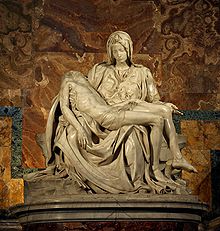 Микеланжело БуонарротиMichelangelo BuonarrotiПьета(оплакивание Христа)мраморPieta1499Собор святого Петра, Рим, ВатиканSt. Peter's, Vatican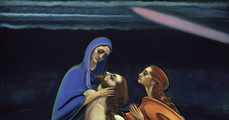 Святослав Рерих (1960)Его мать и любящая женщина, которые так или иначе принимали участие в подвиге, рядом Готовили к нему героя. И, быть может, горе их сильнее, чем страдания самого погибшего. Кто в состоянии измерить глубину горя матери или любящей женщины, теряющих самого дорогого для себя человека? Однако это повторяется в жизни всегда и всюду. Героический подвиг  нельзя назвать уделом одиночек. К героическому поступку всегда причастны многие люди. И, если этот поступок завершается чьей-либо гибелью, то переживается она также многими. Поэтому нет в жертвенности безысходного горя, и розовый луч, который пронизывает на картине тьму, - это луч надежды, залог победы тех, кто поднимает людей на подвиги и кто идёт на них, жертвуя собой»).Сюжетный центр поэмы – гл.5 и 6: обе посвящены сыну и движению Времени- времени его заключения. Вслед за двумя центральными главками идут другие четыре; их объединяет образ страдающей женщины, мысль о невыносимости страдания и, может быть, целительности смерти, а также о Памяти как смысле человеческого бытия. Тема памяти получит дальнейшее углубление в обоих эпилогах.Тема смерти и памяти в поэме. Память как спасение от гибели, как непрерывная созидающая жизнь души, духовное спасение гибнущего человечества. Тема вечной судьбы русской женщины.Я и мы в поэме. Слияние судьбы поэта с народной судьбой. Внутренний сюжет поэмы – боль матери – от русской крестьянки петровской поры до Богородицы и современной женщины.Фольклорное начало в поэме. Евангельский сюжет.Высокая трагедия.Предельная точность деталей.3. А.А.Ахматова. Поэма «Реквием». Прослушайте в авторском исполнении.4.Фронтальная беседа.О чем эта поэма?Почему у вас получились разные ответы? (вы обнаружили разные виды информации). Назовите  три вида информации в тексте.Какова фактуальная информация? (пересказ сюжета)Какова подтекстовая информация? Какова концептуальная информация? Как мы смогли обнаружить все три вида информации?5. Конструирование и редактирование текста (сочинение часть С)- Что поразило вас больше всего и почему?ПРОБЛЕМА- Давайте определим тему текста. - О чем же идет речь в тексте?  - Определим авторскую идею. - С какой именно целью создал автор свой текст? Что он хотел сказать? Какие чувства хотел передать? (Заставить читателей задуматься над …) - Теперь мы можем приступить к формулировке проблемы. - Что такое проблема? (вопрос, требующий исследования) - Попробуйте сформулировать проблему данного текста в виде вопроса, оставаясь в рамках темы.- Покажите при помощи вопросов разные грани проблемы. Сформулируйте ответы.- Какие доводы и примеры приводит автор, чтобы обосновать свое мнение? - Какой вывод он делает? - Составьте логическую схему: ПРОБЛЕМА-АРГУМЕНТЫ (3-4) –ВЫВОД, К КОТОРОМУ ПРИХОДИТ АВТОР.КОММЕНТАРИЙ ПРОБЛЕМЫ- К какой категории можно отнести эту проблему? (Нравственной, морально-этической.) - Дадим определение основной проблеме текста. (Актуальная, злободневная, наболевшая.) - Давайте вспомним, в какой форме может быть написано вступление. АВТОРСКАЯ ПОЗИЦИЯ- Чему автор учит? - В чем убеждает? - К чему призывает?- Что вас натолкнуло на авторскую позицию, какие средства выразительности?4. Вступление к сочинению.- Оформим вступление к сочинению. Не забудьте, что оно должно быть небольшим – 3-4 предложения! - Прочитайте, что у вас получилось. 5. Работа над поиском аргументов.- Что такое аргументация?(Аргументация – это приведение доказательств, объяснений, примеров для обоснования какой-либо мысли. - Какие могут быть аргументы и их источники?Учитель:  Запомните важное правило: все части вашей работы должны быть подчинены той проблеме, о которой вы заявили в самом начале работы. Только в этом случае можно говорить о решении коммуникативного замысла.6.Задание: Написать сочинение с учетом всех замечаний.Фактуальная (фабула)Концептуальная (концепция)Подтекстовая (подтекст)Факты, события, место и время действия (фабула). Передаётся пересказом текста.Система взглядов автора на жизнь, его мировоззрение (концепт, идея, главная мысль).У разных читателей разная информация.Скрытый смысл, который передаётся с помощью порядка слов, интонации, языковых средств( подтекст)